Washington Parish CouncilOpen Spaces (Recreation, Allotment, Footpaths andConservation) CommitteeTo all Members of the Open Spaces (Recreation, Allotment, Footpaths and Conservation) Committee:Cllr S Buddell, Cllr B Hanvey, Cllr T Keech (Chairman) and Cllr J Luckin. NOTICE is hereby given, and Councillors are SUMMONED to attend a meeting of the Open Spaces Committee on:Monday 20th November 2023 at 8:00pm in the Washington Village Memorial Hall (Doré Room)A G E N D AO/11/23/1         To Approve apologies for absence.O/11/23/2	To Receive Declarations of Interest and Consider DispensationsO/11/23/3	To Approve the Minutes of the last meeting on 16th October 2023O/11/23/4	Public Speaking                             To Receive questions & comments from members of the public O/11/23/5	Matters Arising from the last meetingO/11/23/6         Allotment: To Receive inspection report and Consider any actions                              required.O/11/23/7         First Extension Graveyard: To Receive November 2023 Inspection Report and                              Consider any action required.O/11/23/8          To Approve quotation for survey of wall to the First Extension GraveyardO/11/23/9         Washington Recreation Ground:  To Agree quotation for MUGA maintenanceO/11/23/10        Washington Recreation Ground: To Agree quotation for MUGA LED lighting planning                             application. O/11/23/11      Washington Recreation Ground: To Consider proposal to plant daffodil bulbs O/11/23/12       Washington Recreation Ground: To Report the MUGA lights electricity reading for October 2023O/11/23/13       To Recommend quotation for HS2 tree works on parish property. O/11/23/14       To Agree quotation for Parish Council storageO/11/23/15       To Approve payment for the new noticeboards O/11/23/16       Any other urgent Open Space, Recreation & Allotment and Footpaths and                               Conservation issues that may arise OR items for the next Agenda.    O/11/23/17       Date and Time of next meetings                                  Personnel Meeting: Monday 27th November 2023, 7:00pm                             Parish Council Meeting: Monday 11th December 2023, 7:30pm                             No Committee meetings in December 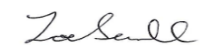                               Z Savill                             Clerk to Washington Parish Council                             14th November 2023Under the provisions of the Local Government Audit and Accountability Act 2014 (Openness of Local Government Bodies Regulations 2014), members of the public are permitted to film or record Council meetings to which they are permitted access, in a non-disruptive manner. By attending this meeting, it is deemed that you consent to this. A person or persons recording the parish meeting are reminded that the Public Speaking period is not part of the formal meeting and that they should take legal advice for themselves as to their rights to make any recording during that period